茨城県経営者協会は、ＮＰＯ法人ＩＴコーディネータ茨城と連携し、会員企業のデジタル化・IT化のお手伝いをさせていただきます。自社のデジタル化・ＩＴ化に取り組みたくても、何から始めて、どのようにしてよいか、お悩みではありませんか？そのお悩みに「ＩＴコーディネータ※」がお応えします！※経済産業省の推進資格取得者。中立的でかつ経営者の立場に立った助言・支援を行い、ＩＴ経営を実現する人材です。自社のデジタル化・IT化に向けて、ＩＴコーディネータへの個別相談をご希望される方は、下記の個別相談申込書に必要事項をご記入いただき、メール（satou@ikk.or.jp）またはＦＡＸ（029-224-1109）にてお申込願います。★こんなお悩みはありませんか？★ご相談の流れ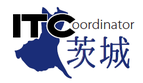 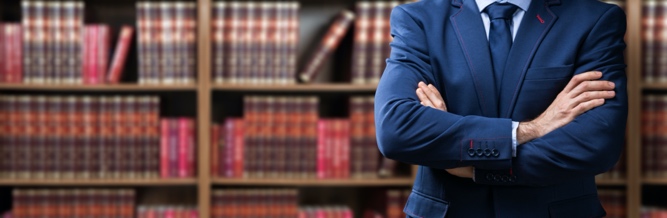 デジタル化・IT化に向けた個別相談申込書当社はＩＴコーディネータとの個別相談を希望しますデジタル化・IT化に向けた個別相談申込書当社はＩＴコーディネータとの個別相談を希望しますデジタル化・IT化に向けた個別相談申込書当社はＩＴコーディネータとの個別相談を希望しますデジタル化・IT化に向けた個別相談申込書当社はＩＴコーディネータとの個別相談を希望します会社名ＴＥＬ住所ＦＡＸご担当者Ｅメールご相談概要